       ҠАРАР                                               №  24                                        ПОСТАНОВЛЕНИЕ  «03» апрель 2024 й.                                                                                      «03» апреля 2024г.                                                                                                                                 «О внесении изменений в Административный регламент предоставления муниципальной услуги «Предоставление земельного участка, находящегося    в муниципальной собственности, гражданам в собственность бесплатно для индивидуального жилищного строительства» в сельском поселении Микяшевский сельсовет муниципального района Давлекановский район Республики Башкортостан»Рассмотрев протест прокурора Давлекановского района, руководствуясь ст.ст. 14, 48 Федерального закона от 06.10.2003 № 131-ФЗ «Об общих принципах организации местного самоуправления в РФ»,ПОСТАНОВЛЯЮ:1.Внести в Административный регламент предоставления муниципальной услуги «Предоставление земельного участка, находящегося    в муниципальной собственности, гражданам в собственность бесплатно для индивидуального жилищного строительства» в сельском поселении Микяшевский сельсовет муниципального района Давлекановский район Республики Башкортостан», утвержденный постановлением администрации сельского поселение Микяшевский сельсовет муниципального района Давлекановский район от « 17» июня 2022г. №28, (далее – Административный регламент) следующие изменения:1.1. Пункт 1.2 Административного регламента дополнить абзацами  следующего содержания:«- военнослужащим, лицам, заключившим контракт о пребывании в добровольческом формировании, содействующем выполнению задач, возложенных на Вооруженные Силы Российской Федерации, и лицам, проходящим (проходившим) службу в войсках национальной гвардии Российской Федерации и имеющим специальные звания полиции, удостоенным звания Героя Российской Федерации или награжденным орденами Российской Федерации за заслуги, проявленные в ходе участия в специальной военной операции, и являющимся ветеранами боевых действий (далее - участники специальной военной операции), на день завершения своего участия в специальной военной операции зарегистрированным по месту жительства на территории Республики Башкортостан, а при отсутствии такой регистрации - по месту пребывания на территории Республики Башкортостан;- членам семьи участника специальной военной операции, погибшего (умершего) вследствие увечья (ранения, травмы, контузии) или заболевания, полученных им в ходе участия в специальной военной операции (далее - члены семьи погибшего (умершего) участника специальной военной операции)».1.2. Пункт 2.8 Административного регламента дополнить подпунктами 2.5 и 2.6 следующего содержания:«2.5. Для участников специальной военной операции:а) копия документа, удостоверяющего личность заявителя;б) доверенность - в случае подачи заявления представителем;в) копия одного из документов, подтверждающих в соответствии с законодательством Российской Федерации участие в специальной военной операции:документ (военный билет или справка), подтверждающий прохождение военной службы в Вооруженных Силах Российской Федерации и участие в специальной военной операции;контракт о пребывании в добровольческом формировании, содействующем выполнению задач, возложенных на Вооруженные Силы Российской Федерации;служебное удостоверение военнослужащего (сотрудника) войск национальной гвардии;г) копия удостоверения Героя Российской Федерации либо копии документов о награждении орденами Российской Федерации за заслуги, проявленные в ходе участия в специальной военной операции;д) копия удостоверения ветерана боевых действий.2.6.Для членов семьи погибшего (умершего) участника специальной военной операции:а) копия документа, удостоверяющего личность заявителя;б) доверенность - в случае подачи заявления представителем;в) принадлежащие погибшему (умершему) участнику специальной военной операции копия удостоверения Героя Российской Федерации либо копии документов о награждении орденами Российской Федерации за заслуги, проявленные в ходе участия в специальной военной операции;г) копия удостоверения "Член семьи погибших (умерших) инвалидов войны, участников Великой Отечественной войны и ветеранов боевых действий";д) копия одного из документов, подтверждающих, что гибель (смерть) участника специальной военной операции наступила вследствие увечья (ранения, травмы, контузии) или заболевания, полученного в ходе участия в специальной военной операции:справка, подтверждающая гибель (смерть) участника специальной военной операции в специальной военной операции, выданная военным комиссариатом соответствующего муниципального образования Республики Башкортостан, военным комиссариатом субъекта Российской Федерации или войсковой частью Министерства обороны Российской Федерации, Управлением Федеральной службы войск национальной гвардии Российской Федерации по Республике Башкортостан;заключение учреждения медико-социальной экспертизы об установлении причинной связи смерти участника специальной военной операции с полученным увечьем (ранением, травмой, контузией) или заболеванием, полученным в ходе участия в специальной военной операции;заключение военно-врачебной комиссии о причинной связи увечья (ранения, травмы, контузии), заболевания, приведшего к смерти, с прохождением военной службы (службы), пребыванием в добровольческом формировании, прохождением военной службы (службы) в войсках национальной гвардии Российской Федерации (внутренних войсках);е) документы, подтверждающие, что заявитель является членом семьи погибшего (умершего) участника специальной военной операции:копия свидетельства о рождении погибшего (умершего) участника специальной военной операции (копия свидетельства об усыновлении участника специальной военной операции) - для родителей (усыновителей) погибшего (умершего) участника специальной военной операции в случае отсутствия супруги (супруга) и несовершеннолетних детей погибшего (умершего) участника специальной военной операции.1.3. Пункт 2.9 Административного регламента дополнить подпунктами 5) и 6)  следующего содержания:«5) Для участников специальной военной операции:а) справка о регистрации по месту жительства (пребывания);б) справка, выданная органом местного самоуправления по месту жительства, о реализации заявителем и членами его семьи (супругом (супругой), ребенком (детьми) (при их наличии) права на предоставление земельного участка бесплатно для индивидуального жилищного строительства;6).Для членов семьи погибшего (умершего) участника специальной военной операции:а) свидетельство о смерти погибшего (умершего) участника специальной военной операции либо сведения о государственной регистрации смерти, содержащиеся в Едином государственном реестре записей актов гражданского состояния;б) сведения о регистрации погибшего (умершего) участника специальной военной операции по месту жительства (пребывания) на территории Республики Башкортостан на день завершения участия в специальной военной операции;в) справка, выданная органом местного самоуправления по месту жительства, о реализации заявителем и иными членами семьи погибшего (умершего) участника специальной военной операции права на предоставление земельного участка бесплатно для индивидуального жилищного строительства;г) документы, подтверждающие, что заявитель является членом семьи погибшего (умершего) участника специальной военной операции:копия свидетельства о браке либо сведения о государственной регистрации заключения брака, содержащиеся в Едином государственном реестре записей актов гражданского состояния;копия свидетельства о рождении ребенка (детей) либо сведения о государственной регистрации рождения, содержащиеся в Едином государственном реестре записей актов гражданского состояния.1.4. Абзац 8 пункта 2.15 Административного регламента изложить в следующей редакции:«наличия у заявителя и (или) членов семьи (супруга (супруги), ребенка (детей) на праве собственности, пожизненного наследуемого владения, постоянного (бессрочного) пользования, аренды земельного участка (доли в земельном участке) для индивидуального жилищного строительства, ведения личного подсобного хозяйства (приусадебный земельный участок) площадью в сумме 0,08 га и более, за исключением категорий граждан, предусмотренных пунктами 3 -6  части 2 статьи 10 Закона РБ № 59-з».1.5 Пункт 2.9 Административного регламента дополнить абзацем 9 следующего содержания:«реализация погибшим (умершим) участником специальной военной операции права на бесплатное предоставление земельного участка для индивидуального жилищного строительства либо получение единовременной денежной выплаты в соответствии с частью 3.1 статьи 10 Закона РБ № 59-з - в случае обращения с заявлением членов семей погибших (умерших) участников специальной военной операции».1.6 Пункт 2.20 Административного регламента изложить в следующей редакции:При обращении за оказанием муниципальной услуги непосредственно в администрацию заявитель в письменной форме дает согласие на получение извещений о ходе оказания услуги. В указанном согласии указываются: фамилия, имя, отчество заявителя, адрес регистрации, согласие на получение извещений о ходе оказания услуги, в том числе о дате регистрации заявления об оказании услуги, отказе в предоставлении услуги, о результатах оказания услуги; желаемый способ получения указанных извещений: почтовым отправлением, на адрес электронной почты.Согласия на извещения о предоставлении муниципальной услуги регистрируются в день обращения заявителя в администрацию специалистом Администрации муниципального образования, ответственный за прием и регистрацию документов. 1.7.  Приложение №1 Административного регламента изложить в новойРедакции согласно приложению к настоящему постановлению.2.Контроль за исполнением постановления оставляю за собой.3.Настоящее постановление подлежит обнародованию в порядке, установленном действующим законодательством.Глава сельского поселения                                                            А.Р.ГайзуллинПриложение к постановлению администрации сельского поселения Микяшевский сельсовет муниципального района Давлекановский район РБ от  «03» апреля 2024 №24Приложение № 1 к Административному регламентупо предоставлению муниципальнойуслуги «Предоставление земельного участка, находящегося в муниципальной собственности, гражданам в собственность бесплатно для индивидуального жилищного строительстваСостав, последовательность и сроки выполнения административных процедур (действий) при предоставлении муниципальной услуги «Предоставление земельного участка, находящегося в муниципальной собственности, гражданам в собственность бесплатно для индивидуального жилищного строительства»Башкортостан Республикаһы Дәγләкән районы муниципаль районының Мәкәш ауыл Советы  ауыл биләмәһе хакимиәте453418,Дәγләкән районы Мәкәш ауылы, Узак  урамы  46Тел. 8(34768)3-82-17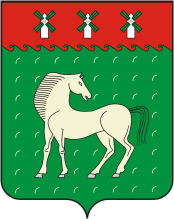 Администрация сельского поселения Микяшевский сельсовет муниципального района Давлекановский район     Республики Башкортостан453418,Давлекановский район,Микяшевоул.Центральная 46,Тел. 8(34768)3-82-17Основание для начала административной процедурыСодержание административных действийСрок выполнения административных действийСрок выполнения административных действийДолжностное лицо, ответственное за выполнение административного действияКритерии принятия решенияРезультат административного действия, способ фиксации12334561. Проверка наличия оснований для предоставления гражданам бесплатно в собственность земельных участков для индивидуального жилищного строительства, формирование и направление межведомственных запросов в органы (организации), участвующие в предоставлении муниципальной услуги1. Проверка наличия оснований для предоставления гражданам бесплатно в собственность земельных участков для индивидуального жилищного строительства, формирование и направление межведомственных запросов в органы (организации), участвующие в предоставлении муниципальной услуги1. Проверка наличия оснований для предоставления гражданам бесплатно в собственность земельных участков для индивидуального жилищного строительства, формирование и направление межведомственных запросов в органы (организации), участвующие в предоставлении муниципальной услуги1. Проверка наличия оснований для предоставления гражданам бесплатно в собственность земельных участков для индивидуального жилищного строительства, формирование и направление межведомственных запросов в органы (организации), участвующие в предоставлении муниципальной услуги1. Проверка наличия оснований для предоставления гражданам бесплатно в собственность земельных участков для индивидуального жилищного строительства, формирование и направление межведомственных запросов в органы (организации), участвующие в предоставлении муниципальной услуги1. Проверка наличия оснований для предоставления гражданам бесплатно в собственность земельных участков для индивидуального жилищного строительства, формирование и направление межведомственных запросов в органы (организации), участвующие в предоставлении муниципальной услуги1. Проверка наличия оснований для предоставления гражданам бесплатно в собственность земельных участков для индивидуального жилищного строительства, формирование и направление межведомственных запросов в органы (организации), участвующие в предоставлении муниципальной услугиПубликация перечня земельных участков, предназначенных для бесплатного предоставления в собственность для индивидуального жилищного строительства лицам, состоящим на учете в качестве лиц, имеющих право на предоставление земельных участков в собственность бесплатно для индвидуального жилищного строительства, на официальном сайте Администарции муниципального образования (далее соответственно ‒ перечень земельных участков, Администрация)Формирование и направление межведомственных запросов; осуществление доступа к сведениям, содержащимся в Автоматизированной информационной системе «Учет граждан, нуждающихся в жилых помещениях», Единой государственной информационной системе социального обеспечения (далее соответственно – АИС УГНЖ, ЕГИССО)В течение 1 рабочего дня с даты подачи заявленияВ течение 1 рабочего дня с даты подачи заявленияДолжностное лицо Администрации ответственное за предоставление муниципальной услуги (далее – лицо, ответственное за предоставление муниципальной услуги)Истечение срока 30 дней с момента принятия решения о постановке граждан на учет в качестве лиц, имеющих право на предоставление земельных участков в собственность бесплатно для индивидуального жилищного строительстваНаправление межведомственных запросов в органы (организации), предоставляющие документы (сведения), предусмотренные пунктом 2.9 Административного регламента по предоставлению муниципальной услуги «Предоставление земельного участка, находящегося в муниципальной собственности, гражданам в собственность бесплатно для индивидуального жилищного строительства» (далее ‒ Административный регламент), в том числе с использованием единой системы межведомственного электронного взаимодействия и подключаемых к ней региональных систем межведомственного электронного взаимодействия;внесение записи в Журнал регистрации исходящих межведомственных запросов и поступивших на них ответов; доступ к сведениям, содержащимся в АИС УГНЖ, ЕГИССОПубликация перечня земельных участков, предназначенных для бесплатного предоставления в собственность для индивидуального жилищного строительства лицам, состоящим на учете в качестве лиц, имеющих право на предоставление земельных участков в собственность бесплатно для индвидуального жилищного строительства, на официальном сайте Администарции муниципального образования (далее соответственно ‒ перечень земельных участков, Администрация)Получение ответов на межведомственные запросы, рассмотрение документовНе позднее 5 рабочих дней со дня направления межведомственных запросов в орган или организацию, предоставляющие документы и информацию, если иные сроки не предусмотрены законодательством Российской Федерации и Республики Башкортостан Не позднее 5 рабочих дней со дня направления межведомственных запросов в орган или организацию, предоставляющие документы и информацию, если иные сроки не предусмотрены законодательством Российской Федерации и Республики Башкортостан Должностное лицо Администрации ответственное за предоставление муниципальной услуги (далее – лицо, ответственное за предоставление муниципальной услуги)Истечение срока 30 дней с момента принятия решения о постановке граждан на учет в качестве лиц, имеющих право на предоставление земельных участков в собственность бесплатно для индивидуального жилищного строительстваПолучение документов (сведений), необходимых для предоставления муниципальной услуги и не предоставленных заявителем по собственной инициативе;внесение записи в Журнал регистрации исходящих межведомственных запросов и поступивших на них ответов;формирование и передача документов на рассмотрение в комиссию по вопросу бесплатного предоставления в собственность граждан земельных участков для индивидуального жилищного строительства Администрации (далее – Комиссия)2. Принятие решения о предварительном распределении земельных участков, предназначенных для бесплатного предоставления в собственность для индивидуального жилищного строительства, лицам, состоящим на учете, в порядке очередности2. Принятие решения о предварительном распределении земельных участков, предназначенных для бесплатного предоставления в собственность для индивидуального жилищного строительства, лицам, состоящим на учете, в порядке очередности2. Принятие решения о предварительном распределении земельных участков, предназначенных для бесплатного предоставления в собственность для индивидуального жилищного строительства, лицам, состоящим на учете, в порядке очередности2. Принятие решения о предварительном распределении земельных участков, предназначенных для бесплатного предоставления в собственность для индивидуального жилищного строительства, лицам, состоящим на учете, в порядке очередности2. Принятие решения о предварительном распределении земельных участков, предназначенных для бесплатного предоставления в собственность для индивидуального жилищного строительства, лицам, состоящим на учете, в порядке очередности2. Принятие решения о предварительном распределении земельных участков, предназначенных для бесплатного предоставления в собственность для индивидуального жилищного строительства, лицам, состоящим на учете, в порядке очередности2. Принятие решения о предварительном распределении земельных участков, предназначенных для бесплатного предоставления в собственность для индивидуального жилищного строительства, лицам, состоящим на учете, в порядке очередностиПубликация перечня земельных участков на официальном сайте Администарции;сформированный пакет документовРассмотрение документов, в том числе полученных по межведомственным запросам, а также с использованием АИС УГНЖ, ЕГИССО;принятие решения о предварительном распределении земельных участков, предназначенных для бесплатного предоставления в собственность для индивидуального жилищного строительства, лицам, состоящим на учете в качестве лиц, имеющих право на предоставление земельных участков в собственность бесплатно для индивидуального жилищного строительстваНе позднее 10 рабочих дней с даты публикации перечня земельных участковНе позднее 10 рабочих дней с даты публикации перечня земельных участков КомиссияНаличие/отсутствие оснований, предусмотренных пунктом 2.15 Административного регламентаУтвержденный протокол комиссии о результатах рассмотрения документов (далее ‒ Протокол);3. Направление извещения с предложением о предоставлении конкретного земельного участка в собственность бесплатно из перечня земельных участков или извещения о снятии с учета в качестве лиц, имеющих право на предоставление земельных участков в собственность бесплатно для индивидуального жилищного строительства3. Направление извещения с предложением о предоставлении конкретного земельного участка в собственность бесплатно из перечня земельных участков или извещения о снятии с учета в качестве лиц, имеющих право на предоставление земельных участков в собственность бесплатно для индивидуального жилищного строительства3. Направление извещения с предложением о предоставлении конкретного земельного участка в собственность бесплатно из перечня земельных участков или извещения о снятии с учета в качестве лиц, имеющих право на предоставление земельных участков в собственность бесплатно для индивидуального жилищного строительства3. Направление извещения с предложением о предоставлении конкретного земельного участка в собственность бесплатно из перечня земельных участков или извещения о снятии с учета в качестве лиц, имеющих право на предоставление земельных участков в собственность бесплатно для индивидуального жилищного строительства3. Направление извещения с предложением о предоставлении конкретного земельного участка в собственность бесплатно из перечня земельных участков или извещения о снятии с учета в качестве лиц, имеющих право на предоставление земельных участков в собственность бесплатно для индивидуального жилищного строительства3. Направление извещения с предложением о предоставлении конкретного земельного участка в собственность бесплатно из перечня земельных участков или извещения о снятии с учета в качестве лиц, имеющих право на предоставление земельных участков в собственность бесплатно для индивидуального жилищного строительства3. Направление извещения с предложением о предоставлении конкретного земельного участка в собственность бесплатно из перечня земельных участков или извещения о снятии с учета в качестве лиц, имеющих право на предоставление земельных участков в собственность бесплатно для индивидуального жилищного строительстваУтвержденный ПротоколПодготовка и направление (выдача) извещения с предложением о предоставлении конкретного земельного участка в собственность бесплатно из перечня земельных участков, содержащее местоположение, адрес, кадастровый номер, площадь и вид разрешенного использования земельного участка, или извещения о снятии с учета в качестве лиц, имеющих право на предоставление земельных участков в собственность бесплатно для индивидуального жилищного строительства (далее соответственно – Извещение с предложением о предоставлении земельного участка, Извещение о снятии с учета) одним из способом: -нарочно в Уполномоченном органе;- в РГАУ МФЦ;- почтовым отправлением.В течение 10 рабочих дней со дня утверждения ПротоколаЛицо, ответственное за предоставление муниципальной услуги;должностное лицо Администрации, ответственное за прием и регистрацию документовЛицо, ответственное за предоставление муниципальной услуги;должностное лицо Администрации, ответственное за прием и регистрацию документов-Подписанное и зарегистрированное Извещение с предложением о предоставлении земельного участка (Извещение о снятии с учета), выданное заявителю (представителю) при личном обращении в Администрацию или направленное посредством почтового отправления4. Выдача (направление) решения о предоставлении земельного участка, находящегося в муниципальной собственности, гражданам в собственность бесплатно для индивидуального жилищного строительства4. Выдача (направление) решения о предоставлении земельного участка, находящегося в муниципальной собственности, гражданам в собственность бесплатно для индивидуального жилищного строительства4. Выдача (направление) решения о предоставлении земельного участка, находящегося в муниципальной собственности, гражданам в собственность бесплатно для индивидуального жилищного строительства4. Выдача (направление) решения о предоставлении земельного участка, находящегося в муниципальной собственности, гражданам в собственность бесплатно для индивидуального жилищного строительства4. Выдача (направление) решения о предоставлении земельного участка, находящегося в муниципальной собственности, гражданам в собственность бесплатно для индивидуального жилищного строительства4. Выдача (направление) решения о предоставлении земельного участка, находящегося в муниципальной собственности, гражданам в собственность бесплатно для индивидуального жилищного строительства4. Выдача (направление) решения о предоставлении земельного участка, находящегося в муниципальной собственности, гражданам в собственность бесплатно для индивидуального жилищного строительстваПоступление Согласия в Администрацию в течение 30 дней с момента получения извещения с предложением о предоставлении земельного участкаПодготовка, согласование и подписание проекта постановления Администрации о предоставлении земельного участка, находящегося в муниципальной собственности, гражданам в собственность бесплатно для индивидуального жилищного строительства (далее ‒ Постановление)В течение 15 календарных дней с момента поступления СогласияДолжностное лицо Администрации, ответственное за прием и регистрацию документов; лицо, ответственное за предоставление муниципальной услуги; глава Администрации муниципального образованияДолжностное лицо Администрации, ответственное за прием и регистрацию документов; лицо, ответственное за предоставление муниципальной услуги; глава Администрации муниципального образованияНаличие/отсутствие оснований для отказа в приеме согласия и документов, предусмотренных пунктом 2.13 Административного регламента  Подписанное и зарегистрированное Постановление с приложением акта приема-передачи земельного участка, уведомление об отказе в приеме согласия и документов.Постановление либо уведомление выдается заявителю (представителю) при личном обращении в Администрацию или направляется посредством почтового отправления.